Муниципальное бюджетное дошкольное образовательное учреждение «Центр развития ребёнка – детский сад №1 Белоглинского района»Краевой конкурс «Мультимедиа урок 2015», посвященный 70-летию Победы в Великой Отечественной войнеНоминация: Лучшая разработка для педагогов дошкольных учреждений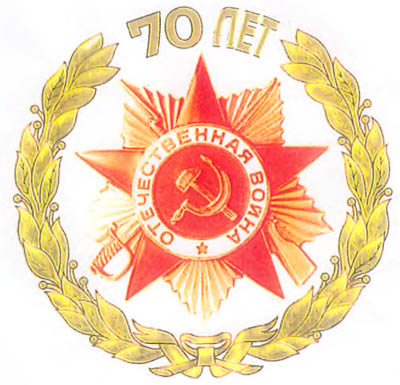 КонспектПознавательное развитие «Земли Российской преданные дети,Бессмертными вы стали на планете… »(старший дошкольный возраст)        Автор: Базиева Валентина Владиславовна воспитатель высшей квалификационной категориис. Белая Глина2015 годПрограммные задачи:Образовательные:Расширить знания детей о Великой Отечественной войне 1941 – 1945 гг.Развивающие: Развивать нравственные чувства сопереживания, чувства благодарности; Воспитательные:Воспитывать чувство гордости и уважения к прошлому своего Отечества; Способствовать воспитанию уважения к людям старшего поколения, желания узнать больше о жизни детей во время войны, о детях - героях войны;Воспитывать чувство патриотизма, бережное отношению к пожилым людям; воспитывать бережное отношение к традициям своего народа. Предварительная работа: чтение художественных произведений о детях войны, о событиях Великой Отечественной войны.Материалы: видеопроектор;мультимедийная презентация ««Земли Российской преданные дети,  Бессмертными вы стали на планете… »;фонограммы «От Советского ИнформБюро», «Журавли» сл. Р. Гамзатова, муз. М. Бернеса; песня «Священная война» сл. Лебедева-Кумача, муз. А. Новикова; Минута молчания. Ход занятия: (Звучит песня «Священная война» сл. Лебедева-Кумача, муз. А. Новикова)      Воспитатель: «Вставай, страна огромная…» - эта музыка, эти слова были знакомы каждому человеку. Эта песня была призывом к борьбе с врагом. Услышав эту песню, этот призыв, встала вся страна, весь народ на борьбу с фашистской Германией. Все даже дети.(Фоном звучит песня «Журавли», сл. Р. Гамзатова, муз. М. Бернеса) Воспитатель продолжает свой рассказ.) Война прошлась по детским судьбам грозно, Всем было трудно, трудно для страны, Но детство изувечено серьёзно: Страдали тяжко дети от войны…(слайд2) Памяти юных мальчиков и девочек, кто боролся и умирал за свободу и счастье людей, посвящается… Не щадя себя в огне войны,Не жалея сил во имя Родины,Дети героической страныБыли настоящими героями. (слайд 3)Год за годом заря над землёю вставала, Поднималась Россия, забыв о былом, И любовью мальчишек своих баловала, Как могла, согревала на сердце своём… Только вдруг сорок первый… Это страшное слово:  «ВОЙНА!»(слайд 4) Звучит фонограмма сообщения «От Советского ИнформБюро».Вот так неожиданно, в обычный летний день 22 июня 1941года началась самая страшная, самая кровавая из всех Великих Отечественных Войн. Можно сосчитать сколько лет, месяцев и дней длилась война, сколько было разрушено и потеряно, но как сосчитать количество горя и слез, которые заставила пролить эта страшная война. (слайд 5) Когда началась Великая Отечественная Война, в боевой строй встали не только взрослые мужчины и женщины.           На защиту России поднялись тысячи мальчиков и девочек, наших ровесников. Великая Отечественная война перечеркнула все, принесла им страдания, слезы, лишения. 
На хрупкие детские плечи легла тяжесть военных невзгод и бедствий. (слайд 6,7,8)Отложив недочитанные книжки и школьные учебники, юные патриоты неутомимо работали в цехах заводов и на колхозных полях, вдохновляемые одной мыслью: «Всё – для фронта, всё – для победы». Всюду висели плакаты, призывающие на фронт.Фабрики и заводы страны остались без рабочих.  В суровые дни войны рядом со взрослыми вставали дети. Школьники зарабатывали деньги в фонд обороны, собирали теплые вещи для фронтовиков, работали на военных заводах ,  выступали с концертами перед раненными воинами в госпиталях.(слайд 9)Время было тяжелым. Дети теряли родителей, братьев и сестер.Иногда напуганные дети по нескольку дней сидели рядом с холодными телами погибших матерей, ожидая решения своей участи. В лучшем случае их ждал советский детдом, в худшем – в фашистские застенки. Физминутка «Солдатик»На одной ноге постой-ка,       Будто ты солдатик стойкий.Ногу левую – к груди,       Да смотри – не упади.      А теперь постой на левой,      Если ты солдатик смелый.(слайд 10)Вспомним всех поименно,Сердцем вспомним своим.Это нужно не мёртвым.Это надо живым!(слайд 11) Земли Российской преданные дети,                      Бессмертными вы стали на планете… (слайд 12-14)  Герои Кубани.Женя Попов, Витя Гурин, Толя Алёхин, Витя Новицкий,(слайд 15) Леня ГоликовЛеня Голиков начинал простым дозорным и наблюдателем, но быстро научился взрывному делу. Лёня уничтожил 78 фашистских солдат и офицеров, участвовал в подрыве 27 железнодорожных и 12 шоссейных мостов, 8 автомашин с боеприпасами. За мужество юный партизан был награжден орденом Красного Знамени и медалью "За отвагу".(слайд 16) Валя Котик. Пионер-герой, партизан, разведчик, самый юный Герой Советского Союза. Вместе с товарищами подрывал гранатой машину, в которой ехал начальник Шепетовской жандармерии. Став разведчиком у партизан, Валя вывел из строя связь оккупантов со ставкой Гитлера в Варшаве. Валя Котик награжден орденом Отечественной войны 1 степени, медалью “Партизану Отечественной войны”. В 1944 году Валя, будучи тяжело раненым скончался на руках товарищей.(слайд 17)Марат Казей. Марат был разведчиком у партизан. Не было случая, чтобы он не выполнил задание. Марат ходил в разведку, как в одиночку, так и с группой. Участвовал в рейдах. Подрывал эшелоны. За бой в январе 1943 года, когда, раненый, он поднял своих товарищей в атаку и пробился сквозь вражеское кольцо, Марат получил медаль "За отвагу". А в мае 1944-го Марат погиб. Возвращаясь с задания вдвоем с командиром разведки, они наткнулись на немцев. Командира убили сразу, Марат, отстреливаясь, залег в ложбинке. Уходить в чистом поле было некуда, да и возможности не было - Марат был тяжело ранен. Пока были патроны, держал оборону, а когда магазин опустел, взял в руки свое последнее оружие - две гранаты, которые с пояса не снимал. Одну бросил в немцев, а вторую оставил. Когда немцы подошли совсем близко, взорвал себя вместе с врагами.(слайд 18)Зина Портнова - «Герой Советского Союза»,  ходила в разведку, участвовала в диверсиях, распространяла листовки и сводки Совинформбюро, уничтожила не один десяток фашистов. Была расстреляна фашистами.(слайд 19) Не щадя себя в огне войны,Не жалея сил во имя Родины,Дети героической страныБыли настоящими героями!				Роберт Рождественский  (слайд 20) Вновь скупая слеза сторожит тишину. Вы о жизни мечтали, уходя на войну. Сколько юных тогда не вернулось назад! Не дожив, не допев, под гранитом лежат. Глядя в вечный огонь - тихой скорби сиянье, Ты послушай святую минуту молчанья. А теперь давайте встанем и почтим минутой молчания всех героев, павших за мир и счастье на Земле.                                             (Минута молчания) (слайд 21-22) ВЕЧНАЯ ПАМЯТЬ ГЕРОЯМ!!! (слайд 23) Салют. И вот уже спустя 70 лет со дня Победы, каждый год 9 мая в небе взрываются яркие огни « Салюта Победы».Война закончилась, и пушки замолчали, 

И годы сгладили великую беду, 

И мы живём, и мы опять весну встречаем.

Встречаем День Победы – лучший день в году!
Итог занятия. Кого из ребят-героев вы запомнили?Игра «Назови героя»Этот 14-летний белорусский партизан, Герой Советского Союза участвовал во многих боях и неизменно проявлял мужество и отвагу. В своём последнем бою он сражался до последнего патрона, а когда у него осталась одна граната, подпустил фашистов поближе и взорвал их и себя.
(Марат Казей (1929-1944))16-летний партизан, разведчик, подорвал машину с тремя немецкими военными, у одного из них (генерал - майора) был портфель с важнейшими документами. Погиб в бою в селе Острая Лука Псковской области. Посмертно ему присвоено звание Героя Советского Союза.
( Лёня Голиков (1926-1943))Учился в 8-й Майкопской школе, писал листовки и расклеивал их по городу, вел подрывную деятельность в тылу врага, срывая выполнение боевых операций фашистов. В декабре 1942 года был схвачен фашистами. Целый месяц его пытали в гестапо. 17 января, в день своего рождения, был расстрелян.  (Женя Попов )Воспитатель: Ребята! Пусть в ваших сердцах останется память о том далёком, грозном времени. Не забывайте тех, кто подарил нам это счастье – жить под мирным небом. Давайте нашим вниманием согревать сердца тем, кто подарил нам это счастье – жить под мирным небом – нашим ветеранам. 